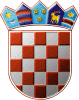 	REPUBLIKA HRVATSKA	ŽUPANIJSKO IZBORNO POVJERENSTVO	MEĐIMURSKE ŽUPANIJEKLASA: 012-02/24-01/12URBROJ: 2109-01-24-10ČAKOVEC, 25.04.2024.Na osnovi članka 32. i 33. Zakona o izboru članova u Europski parlament iz Republike Hrvatske ("Narodne novine", broj 92/10., 23/13. i 143/13.), Županijsko izborno povjerenstvo MEĐIMURSKE ŽUPANIJE, na sjednici održanoj 25.04.2024. godine, donijelo jeR J E Š E N J Eo određivanju biračkih mjestaNA PODRUČJU OPĆINE GORIČANNa području Općine GORIČAN određuju se biračka mjesta: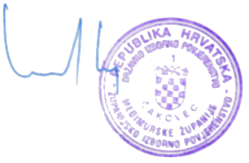 								       PREDSJEDNIK                                                                                                 MILKO SAMBOLEK1. Biračko mjesto broj 1. GORIČAN, OSNOVNA ŠKOLA - RAZRED 1, ŠKOLSKA 16na kojem će glasovati birači s prebivalištem u GORIČAN: CVIJETNA, GAJEVA, PRVOMAJSKA, ŠKOLSKA, ULICA DR. VINKA ŽGANCA, ULICA JOSIPA ŠTOLCERA SLAVENSKOG2. Biračko mjesto broj 2. GORIČAN, OSNOVNA ŠKOLA - RAZRED 2, ŠKOLSKA 16na kojem će glasovati birači s prebivalištem u GORIČAN: GLAVNA, GOSPODARSKA ULICA, KOMPARIJA, MAKOVICA, MIROGOJSKA, MURSKA, NOVA, PREČNA, TRG SVETOG LEONARDA, TRNAVSKA, ZAVRTNA, ZLATNIĆ3. Biračko mjesto broj 3. GORIČAN, OSNOVNA ŠKOLA - RAZRED 3, ŠKOLSKA 16na kojem će glasovati birači s prebivalištem u GORIČAN: DONJA, DRAVSKA, FRANKOPANSKA ULICA, KALNIČKA, MIJE SMOLEKA, RADNIČKA, TRATINSKA, ULICA ANTUNA MIHANOVIĆA, ULICA KRALJA PETRA KREŠIMIRA IV, ULICA KRALJA ZVONIMIRA, ULICA STJEPANA KIŠA, ULICA ZRINSKIH, VRTNA